NYILATKOZATa tanító és az óvodapedagógus alapképzési szakra jelentkezők egészségügyi alkalmasságárólMinden adat kitöltése valamint a nyilatkozat aláírása kötelező!A jelentkezőneve: felvételi azonosítója:születési helye, ideje:anyja neve:Nyilatkozom arról, hogy a gyermekek oktatására, nevelésére, gondozására, veszélyhelyzeteik, sérülésük megelőzésére való képességemet akadályozó, alább felsorolt korlátozó tényezők egyike sem jellemzi állapotomat:‒ súlyos mentális, pszichés zavarok,‒ diszlexia,‒ diszgráfia,‒ diszkalkulia.Jelen nyilatkozat aláírásával elfogadom, hogy tanulmányaim során a fent felsorolt betegségekre hivatkozva mentességi kérelmet nem nyújtok be. Kelt: ……………………………….……………………………………………………..aláírás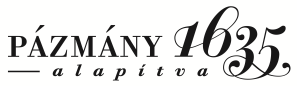 Pázmány Péter Katolikus EgyetemBölcsészet- és Társadalomtudományi KarTanulmányi OsztályIntézményi azonosító: FI79633